          22 сентября 2020 года  Центр инновационного и гуманитарного образования ГАНОУ СО «Дворец молодёжи» проводил VIII ежегодную областную педагогическую конференцию по теме «Актуальные вопросы развития образовательного учреждения в условиях реализации инновационного образовательного проекта».  Конференция  проходила в формате online  Цель конференции: определение перспектив развития образовательных организаций в условиях сетевого взаимодействия при реализации государственной программы Свердловской области «Развитие системы образования и реализация молодёжной политики в Свердловской области до 2025 года».  Основные вопросы конференции: участие образовательных организаций Свердловской области в реализации приоритетных национальных и региональных проектах в рамках дополнительного образования детей; опыт сетевого взаимодействия образовательных организаций при реализации дополнительных общеобразовательных программ; опыт организации дистанционного образования при реализации дополнительных общеобразовательных программ.       Руководитель центра «Точка роста» Симакова Наталья Николаевна приняла участие в конференции.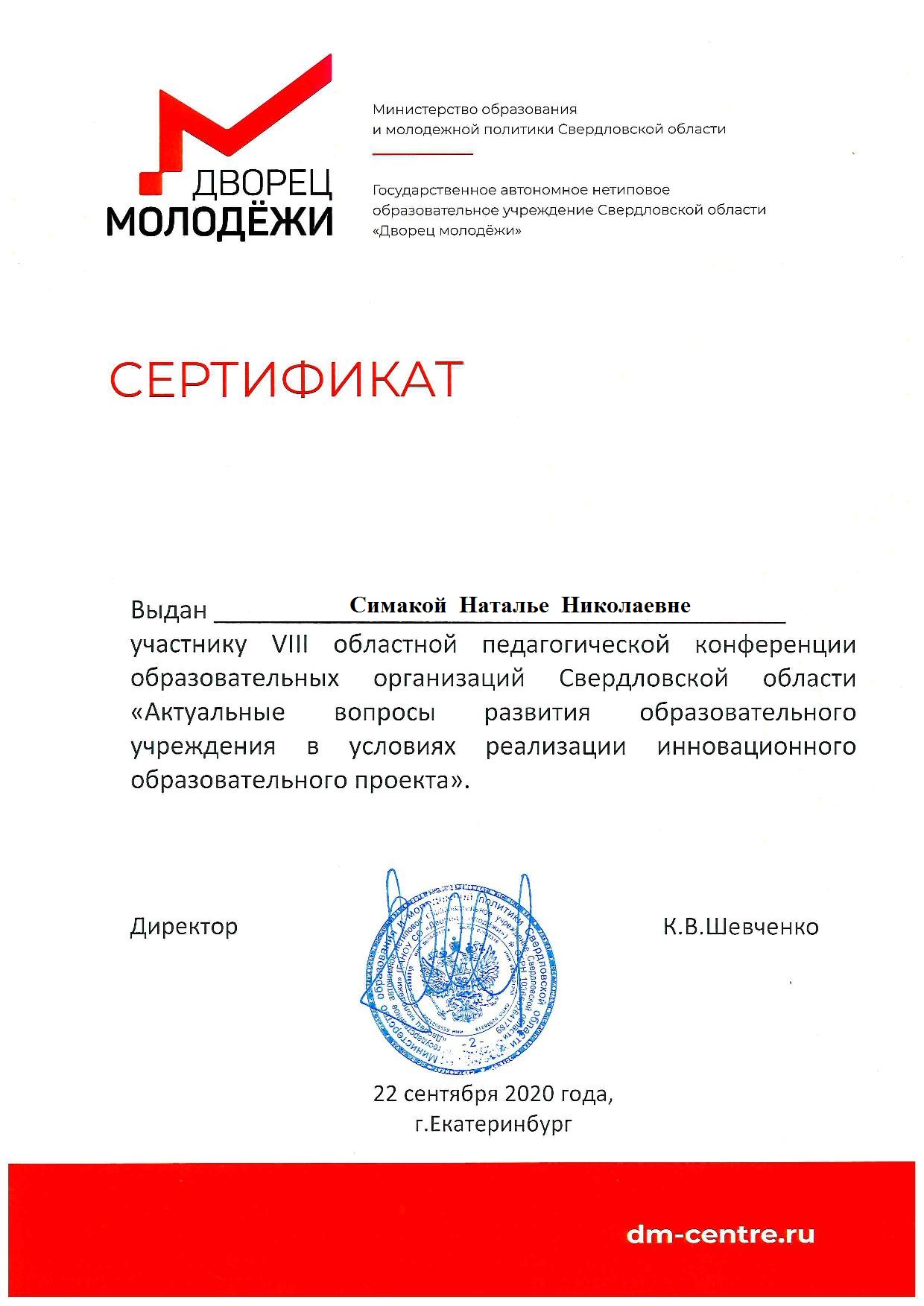 